关于2021-2022学年第二学期学生通识选修课开课通知各学院：经学生个人申请，面向2020级和2021级学生开设的线上通识选修课正式开课。学生所选课程可通过个人课表查看（课表最下方）。一、学习平台学习平台有两个，分别是超星“学习通”和智慧树“知到”。学生们根据自己选修课程所在的平台，登录超星或智慧树平台，进入后按照要求进行学习。二、认证方法学生进入“教学综合信息服务平台”，按照置顶通知《网络课程平台实名认证方法》注册学习。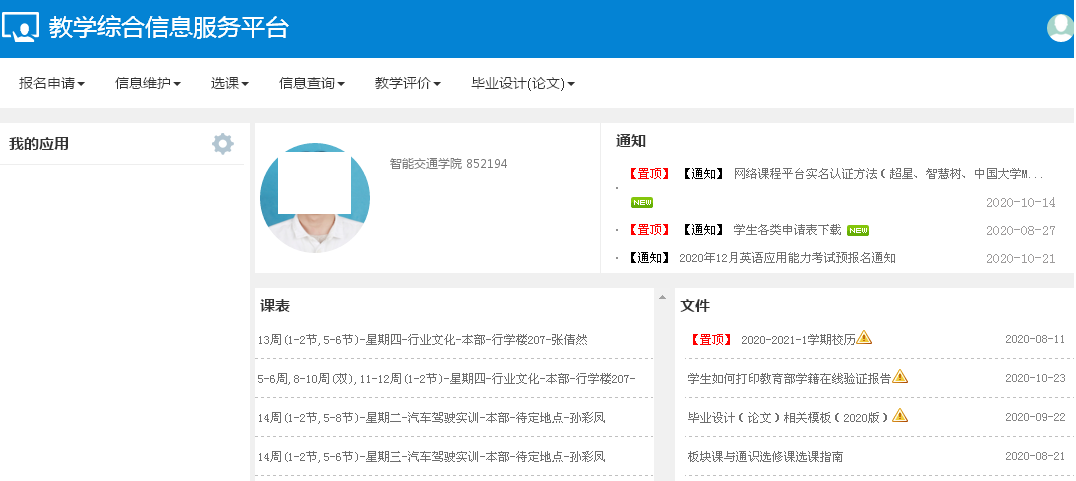 三、学习要求教务处 素质教育2022年4月1日附件1：2020级和2021级课程目录课程性质选修课学习方式线上自主学习学习时间4月6日~6月24日考试时间6月25日~6月30日学习要点1、登录学习平台进入相关课程进行学习。2、4月6日~6月24日，在线完成理论学习。（提示：本课程为线上教学，同学们自主安排时间观看）3、6月25日~6月30日完成线上考试。1、登录学习平台进入相关课程进行学习。2、4月6日~6月24日，在线完成理论学习。（提示：本课程为线上教学，同学们自主安排时间观看）3、6月25日~6月30日完成线上考试。1、登录学习平台进入相关课程进行学习。2、4月6日~6月24日，在线完成理论学习。（提示：本课程为线上教学，同学们自主安排时间观看）3、6月25日~6月30日完成线上考试。取得学分的条件1、线上学习任务完成超过70%方能参加考试。2、在6月24日前完成线上规定内容的学习并在6月30日前考试合格，可获得该课程相应的学分。1、线上学习任务完成超过70%方能参加考试。2、在6月24日前完成线上规定内容的学习并在6月30日前考试合格，可获得该课程相应的学分。1、线上学习任务完成超过70%方能参加考试。2、在6月24日前完成线上规定内容的学习并在6月30日前考试合格，可获得该课程相应的学分。序号课程名称学分课程模式使用平台1上大学，不迷茫2纯在线智慧树2中华诗词之美2纯在线超星3行书教程2纯在线智慧树4中国红色文化精神2纯在线智慧树5礼行天下 仪见倾心2纯在线超星6图说人际关系心理2纯在线智慧树7无处不在——传染病2纯在线智慧树8摄影基础2纯在线智慧树9电影与幸福感1纯在线超星10 人文的物理学 2纯在线超星11走近中华优秀传统文化1纯在线超星12趣修经济学——微观篇1纯在线超星13幸福在哪里2纯在线智慧树14完美着装2纯在线智慧树15韩国语入门2纯在线智慧树16过去一百年2纯在线智慧树17关爱生命——急救与自救技能2纯在线智慧树18大学生国家安全教育2纯在线超星19新青年·习党史1纯在线超星20批判与创意思考2纯在线超星21博弈策略与完美思维2纯在线智慧树22海洋的前世今生2纯在线智慧树23九型人格之职场心理2纯在线超星24可再生能源与低碳社会2纯在线智慧树25媒体创意经济：玩转互联网时代1纯在线超星26创新中国1纯在线超星27领导力与高效能组织2纯在线智慧树28名侦探柯南与化学探秘1纯在线超星29汽车行走的艺术2纯在线智慧树30中国古建筑欣赏与设计2纯在线超星31在历史坐标上解析日本2纯在线智慧树32法律人生2纯在线智慧树33公共关系礼仪实务2纯在线超星34音乐鉴赏3纯在线超星35大道至简，车行轨上2纯在线智慧树36跨境电商——小e的创业之旅1纯在线智慧树37对话大国工匠 致敬劳动模范1纯在线超星38思辨与创新2纯在线智慧树39说说员工与老板的那些事1纯在线超星40创新工程实践3纯在线智慧树41探寻中国茶：一片树叶的传奇之旅2纯在线超星42艺术鉴赏2纯在线超星43什么是科学2纯在线超星44从爱因斯坦到霍金的宇宙3纯在线超星